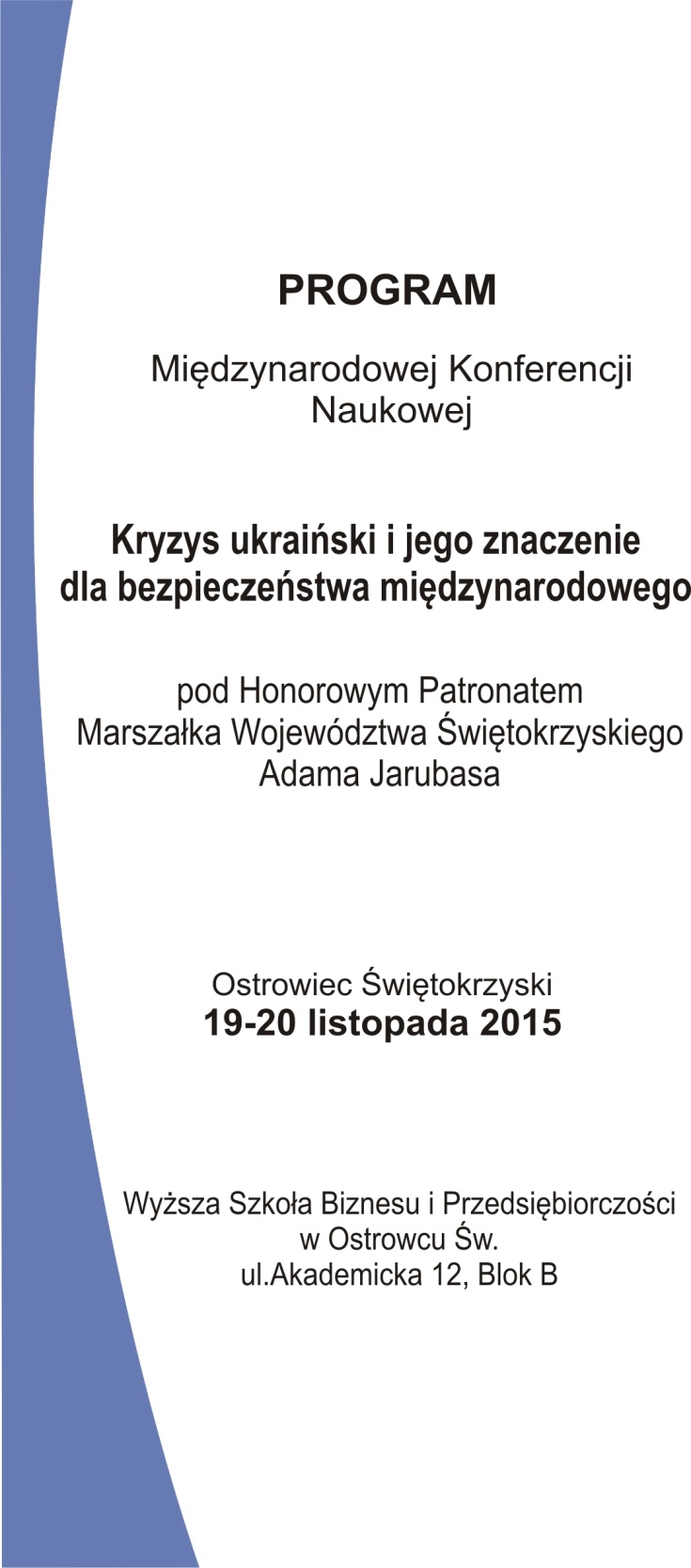 KOMITET NAUKOWYpłk prof. zw. dr hab. inż. Ryszard Jakubczak,prof. zw. dr hab. Victor Juc, płk prof. zw. dr hab. inż. Vojtech Jurčák, gen. bryg. prof. zw. dr hab. inż. Miroslav Kelemen, prof. zw. dr hab. Petro Kralyuk, prof. zw. dr hab. Jurij Makar, płk prof. zw. dr hab. inż. Pavel Nečas, prof. zw. dr hab. Petro Nikoforov, gen. bryg. prof. zw. dr hab. József Padányi, prof. zw. dr hab. Ihor Pasichnyk, prof. zw. dr hab. Ryszard Piasecki, prof. zw. dr hab. Andrzej Piskozub, płk prof. zw. dr hab. Julian Skrzyp, prof. zw. dr hab. Sergiusz Wasiuta, prof. nadzw. dr hab. Anna Doliwa-Klepacka, gen. bryg. prof. nadzw. dr inż. Boris Ďurkech, prof. nadzw. dr hab. Jerzy Kitowski, prof. nadzw. dr hab. Antoni Olak, prof. nadzw. dr hab. Miroslaw Sułek, prof. nadzw. dr hab. inż. Stanislav Szabo, prof. nadzw. dr hab. Romuald Szeremietiew, prof. nadzw. dr hab. Grzegorz Ślusarz, dr Eduard Balashov, płk dr inż. Jan Berny, prof. nadzw. dr Svetlana Cebotari, dr Darie Cristea, dr Paweł Dziekański, płk dr Janusz Falecki, gen. broni dr inż. Józef Flis, dr Przemysław Furgacz, dr Paweł Gotowiecki, prof. nadzw. dr Darina Grigorova, dr inż Vladimír Němec,dr Abel Polese, płk prof. nadzw. dr Vasile Simileanu, płk dr inż. Krzysztof Surdyk, dr Leszek Sykulski, dr Vadim Volovoj, dr Andrzej Zapałowski, gen. bryg. dr inż. Włodzimierz Zieliński,mł. bryg. dr inż. Tomasz Zwęgliński. 19 listopada 2015Aula II9:00-10:00	Uroczyste rozpoczęcie konferencji 	Aula IPanel polityczny I 10:30-10:45 	Bezpieczeństwo Europy w sytuacji zagrożeń azjatyckich, 
płk prof. dr hab. Ryszard Jakubczak, Artur Jakubczak (Wyższa Szkoła Policji w Szczytnie)10:45-11:00	Threats and Opportunities of the Ukrainian Crisis: Impact on Global Stability
	dr Olena Krasota (Narodowy Uniwersytet Tarasa Szewczenki w Kijowie)11:00-11:15	Czy Donbas jest wyjątkiem? Ruchy separatystyczne we współczesnym świecie
gen. broni dr inż. Józef Flis (Wyższa Szkoła Biznesu i Przedsiębiorczości w Ostrowcu Św.)11:15-11:30	Reakcje światowych mocarstw na konflikt ukraiński
Anna Kamińska (Centrum Szkolenia Żandarmerii Wojskowej)11:30-11:45	Main determinants of doctrine of retaining of independence of former USSR republics (Georgia, Ukraine)
dr Nana Maisuradze, dr Vazha Kakabadze (Niezależny Gruziński Uniwersytet “Rvali”)11:45-12:00	Turcja wobec kryzysu ukraińskiego
	Patryk Jędrowiak (Uniwersytet Wrocławski)12:00-12:15	The Republic Of Moldova And Ukraine In The Context Of Russian Federation’s Sphere Of Influence
prof. nadzw. dr Svetlana Cebotari (Mołdawski Uniwersytet Państwowy)12:30-13:15	Przerwa 13:15-13:30	Współczesne wyzwania dla Ukrainy a Polska 
	prof. dr hab. Jurij Makar, doc. dr Witalij Makar (Czerniowiecki Narodowy Uniwersytet im. Jurija Fedkowycza)13:30-13:45	Wpływ konfliktu na Ukrainie na możliwą destabilizację granic w Europie Środkowowschodniej
dr Andrzej Zapałowski (Uniwersytet Rzeszowski)13:45-14:00	„Partia rosyjska” w Polsce – między mitem a rzeczywistością. Rozważania w kontekście kryzysu ukraińskiego
dr Paweł Gotowiecki (Wyższa Szkoła Biznesu i Przedsiębiorczości w Ostrowcu Św.)14:00-14:15	Kryzys na Ukrainie a dynamika polskich konfliktów społeczno-politycznych
dr Piotr Pieńkowski (Uniwersytet Wrocławski)14:15-14:30	Polish – Ukrainian Cooperation on Self-governance Reform and its impact on Ukrainian Crisis
dr Vadym Zheltovskyy  (Akademia Humanistyczna im. Aleksandra Gieysztora w Pułtusku)14:30-14:45	Pozycja Polski na arenie międzynarodowej po 2013 roku 
Małgorzata Jurkowska (Wyższa Szkoła Kultury Społecznej i Medialnej w  Toruniu)14:45:15:45	DyskusjaAula IIPanel polityczny II 10:30-10:45	Krym jako kompleks niższości szowinistów narodowych
	prof. dr hab. Petro Kralyuk (Narodowy Uniwersytet „Akademia Ostrogska”)10:45-11:00	Oblicza współczesnego ukraińskiego nacjonalizmu i jego wpływ na bezpieczeństwo Polski i mniejszości polskiej na Ukrainie
dr Michał Siudak (Uniwersytet Jagielloński)11:00-11:15	Ukrainiec jako wróg: rosyjska propaganda i jej wpływ na nastroje w Polsce
Michał Urban (Uniwersytet Jagielloński)11:15-11:30	National Identity in Context of the Present Days Crisis in Ukraine
dr Natalya Spitsa (Zaporoski Państwowy Uniwersytet Medyczny)11:30-11:45	Problemy ukraińskiego i rosyjskiego nacjonalizmu i jego rola we wznieceniu konfliktu na wschodniej Ukrainie
dr Andrii Semenovych (Narodowy Uniwersytet „Akademia Ostrogska”)11:45-12:00	Statistical Analysis Of Political  Orientation Of Ukrainian Population			Anna Tishchenko, Ihor Bondarenko (Narodowy Uniwersytet Tarasa Szewczenki w Kijowie)12:15-13:00	Przerwa 	13:00-13:15	Social dialogue as an element of disaffiliation with crisis
	dr Valentina Prudka (Zaporoski Państwowy Uniwersytet Medyczny)13:15-13:30	Problem of democratisation and “good governance” in Ukraine
prof. nadzw. dr hab. Maria Bordas (Narodowy Uniwersytet Administracji Publicznej w Budapeszcie) 13:30-13:45	Wpływ zmiany ukraińskiej elity politycznej na realizację suwerenności w warunkach kryzysu: aspekt zewnętrzno-polityczny
prof. dr hab. Oksana Shcherbanyuk  (Czerniowiecki Narodowy Uniwersytet im. Jurija Fedkowycza)13:45-14:00	Wpływ wyborów na zmiany elit politycznych w dobie kryzysu na Ukrainie
dr hab. prof. nadzw. Ivan Pankevych (Uniwersytet Kazimierza Wielkiego w Bydgoszczy)14:00-14:15	Utajone praktyki polityczne na Ukrainie w latach 2014-2015 w warunkach wewnętrznego kryzysu politycznego i zbrojnej agresji Federacji Rosyjskiej
dr Wasyl Hułaj (Narodowy Uniwersytet „Politechnika Lwowska”)14:15:14:30	Rosyjski konwój humanitarny w świetle wytycznych międzynarodowych
mł. bryg. dr inż. Tomasz Zwęgliński (Szkoła Główna Straży Pożarniczej)14:30-15:30	Dyskusja20 listopada 2015Aula IPanel militarny9:00-9:15	(R)ewolucja doktrynalna w sferze bezpieczeństwa Ukrainy na przełomie 2014/2015.
dr Rafał Kęsek (Uniwersytet Jagielloński)9:15-9:30	Wykorzystanie artylerii w ramach tzw. operacji antyterrorystycznej
dr Jakub Żak (Wyższa Szkoła Biznesu i Przedsiębiorczości w Ostrowcu Św.)9:30-9:45	Konflikt ukraiński w teorii wojny zastępczej
	Filip Bryjka (Wyższa Szkoła Oficerska Wojsk Lądowych im. Gen. T. Kościuszki  we Wrocławiu)9:45-10:00	„Wojna hybrydowa” jak kluczowy instrument rosyjskiej geostrategii rewanżu
prof. dr hab. Volodymyr Trofymovych (Narodowy Uniwersytet „Akademia Ostrogska”)10:00-10:15	Putin’s Hybrid War in Ukraine
płk dr Janos Tomolya (Narodowy Uniwersytet  Administracji Publicznej w Budapeszcie)10:15-10:30	Hybrid threats and the perception of fear: lessons learned from Ukraine
prof. nadzw. dr Christian Barna (Narodowa Akademia Wywiadu „Mihai Viteazul”)10:45:11:00	Przerwa11:00-11:15	The Semiotics of Consciental War in Modern Ukraine: Total Sign Suggestion And Means of Counter-Suggestion
prof. dr hab. Nataliia Slukhai (Narodowy Uniwersytet Tarasa Szewczenki w Kijowie)11:15-11:30	Zarządzanie refleksyjne w wojnach informacyjnych
dr Leszek Sykulski (Wyższa Szkoła Biznesu i Przedsiębiorczości w Ostrowcu Św.)11:30-11:45	Patologia informacji – jeden z elementów wojny hybrydowej
Anita Lewandowska (Uniwersytet Gdański)11:45-12:00	Ukraińsko-rosyjska wojna propagandowa podczas konfliktu w Donbasie
Dawid Pudło (Uniwersytet Śląski)12:00-12:15	Konstruktywizm ukraińsko-rosyjskiej wojny medialnej
Wiktor Mozgin (Akademia Ignatianum w Krakowie)12:15-12:30	Jeńcy wojenni w konflikcie na wschodzie Ukrainy
	płk dr Tadeusz Kubaczyk (Akademia Obrony Narodowej)12:45-13:30	Przerwa13:30-13:45	Regional Aspects of Geostrategic Modality in 21st Century: Russia’s Military Strategy Review
dr Vakhtang Maisaia (Kaukaski Uniwersytet Międzynarodowy)13:45-14:00	Między Wschodem a Zachodem. Problem bezpieczeństwa militarnego Ukrainy
mjr dr Marek Żyła (Akademia Obrony Narodowej)14:00-14:15	The EU Security in the Context of the Ukraine’s Conflict
płk prof. dr hab. Vojtech Jurčák, (Akademia Sił Zbrojnych im. Gen. M. R. Štefánika w Litpowskim Mikulaszu) 14:15-14:30	NATO i UE wobec kryzysu na Ukrainie
ppłk dr inż. Sławomir Piotrowski (Akademia Obrony Narodowej)14:30-14:45	Polityka sojuszu północnoatlantyckiego wobec kryzysu ukraińskiego w latach 2014/2015
dr Andrzej Purat (Uniwersytet Kazimierza Wielkiego w Bydgoszczy)14:45-15:00	Oddziaływanie kryzysu ukraińskiego na bezpieczeństwo państw nadbałtyckich
Agnieszka Miarka (Uniwersytet Śląski)15:00-15:15	Strategic perspective of the Ukrainian conflict
dr Vadim Volovoi (Uniwersytet Michała Romera w Wilnie) 15:15-16:00	DyskusjaAula IIPanel ekonomiczny9:00-9:15	The Russian-Ukrainian economic war (2014-2015)
	dr Przemysław Furgacz (Wyższa Szkoła Biznesu I Przedsiębiorczości w  Ostrowcu Św.)9:15-9:30	Geoekonomiczne motywy działań Rosji względem Ukrainy.
	Olga Jastrzębska (Uniwersytet Wrocławski)9:30-9:45	Russian-Ukranian economic relations at present stage
	dr Leonid Gusev (MGIMO Uniwersytet w Moskwie)9:45-10:00	On War and Energy: The Impact of the Ukraine Crisis on European Energy Security 
dr Tatiana Omelchenko (Narodowy Uniwersytet Tarasa Szewczenki w Kijowie), Mateusz T. Jamro (Uniwersytet Pedagogiczny w Krakowie)10:00-10:15	Recovery of the Economy of Donbass as the Main Condition of Decrease in a Conflictness in the Region
Alexey Fedorov (Południowy Uniwersytet Federalny w Rostowie nad Donem)10:15-10:30	The impact of Ukrainian crisis on the economic and security situation in Slovakia
Viktor Šoltés, Milan Kutaj (Uniwersytet w Żylinie)10:45-11:00	Przerwa 	11:00-11:15	Decentralization in Ukraine: What Is on Agenda
prof. dr hab. Sergii Slukhai (Narodowy Uniwersytet Tarasa Szewczenki w Kijowie)11:15-11:30	Five most important economic impacts of Ukrainian crisis
Viktor Šoltés, Milan Kutaj, Martin Ďurovec (Uniwersytet w Żylinie)11:30-11:45	The Ukrainian Crisis and Reorientation of Ukraine’s trade from Russia to the West
dr Nataliia Chupryna (Ukraiński Państwowy Uniwersytet Chemiczno-Technologiczny w Dniepropietrowsku)11:45-12:00	Post-Revolutionary Neoliberal Reforms in Ukraine (Security Context)
dr Khatuna Chapichadze (Gruziński Uniwersytet Techniczny w Tbilisi)12:00-12:15	Reformy gospodarcze na Ukrainie jako czynnik bezpieczeństwa kraju
prof. dr hab. Petro Nikiforov, dr hab. Roman Garat (Czerniowiecki Narodowy Uniwersytet im. Jurija Fedkowycza)12:15-12:30	Nowa reforma podatkowa. Jakie zmiany czekają na społeczeństwo?
Lesya Ratushna (Uniwersytet Ekonomiczny w Krakowie)12:30-13:30 	Przerwa13:30-13:45	The impact of financial crisis on the banking sector of Ukraine
dr Olena Kuzmak (Uniwersytet Europejski w Kijowie)13:45-14:00	Organization of antirust and competition policy in Ukraine in modern conditions
dr Victoria Klymenko (Narodowy Uniwersytet Lotniczy w Kijowie), dr Ganna Lozova (Narodowy Uniwersytet Tarasa Szewczenki w Kijowie)14:00-14:15 	Business expectations of enterprises in Ukraine crisis
dr Oleg Kuzmak (Uniwersytet Europejski w Kijowie)14:15-14:30	The integration of the banking system of Ukraine in the world financial community 
dr Ekateryna Cherkashyna (Narodowy Uniwersytet Tarasa Szewczenki w Kijowie)14:30-14:45	The offshorization of the bank capital of Ukraine
Mariana Shchehelska (Wołyński Uniwersytet Narodowy Ukrainy im. Łesi Ukrainki w Łucku)14:45-15:30	DyskusjaORGANIZATORZY:Wyższa Szkoła Biznesu i Przedsiębiorczości 
w Ostrowcu Świętokrzyskim – Wydział Nauk Społecznych i Technicznych – GŁÓWNY ORGANIZATOR; Akademia Sił Zbrojnych im. Gen. M. R. Stefanika 
w Liptowskim Mikulaszu (SŁOWACJA); Czerniowiecki Uniwersytet Państwowy im. Jurija Fedkowycza (UKRAINA);Czeski Uniwersytet Techniczny w Pradze – Wydział Transportu (CZECHY); Instytut Geopolityki w Częstochowie; Państwowy Uniwersytet „Akademia Ostrogska” (UKRAINA); Polskie Towarzystwo Geopolityczne; Półrocznik „Ante Portas - Studia nad Bezpieczeństwem”; Uniwersytet Pedagogiczny w Krakowie – Instrytut Politologii; Uniwersytet Rzeszowski – Wydział Ekonomii. KOMITET ORGANIZACYJNY:Przewodniczący: gen. dyw. mgr inż. Andrzej PietrzykZ-ca Przewodniczącego: dr Paweł GotowieckiSekretarz: dr Jakub ŻakRzecznik Prasowy: mgr Marta Dobrowolska-Wesołowska,Członkowie: dr Przemysław Furgacz, mgr Barbara Bakalarz-Kowalska, mgr Agnieszka Batóg, Dominika Lipka, Klaudia Górczyńska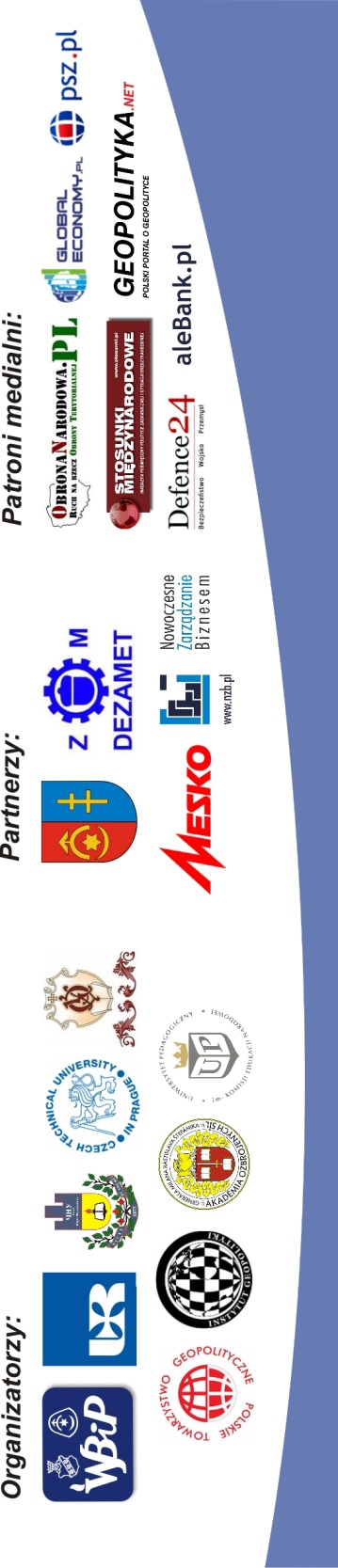 